LESSON DEVELOPMENT THREE PERIMETER OF COMPOUND SHAPES LEARNING/INSTRUCTIONAL MATERIALS 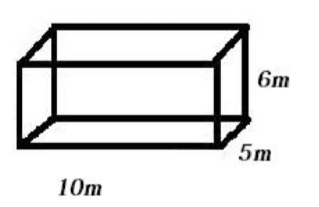 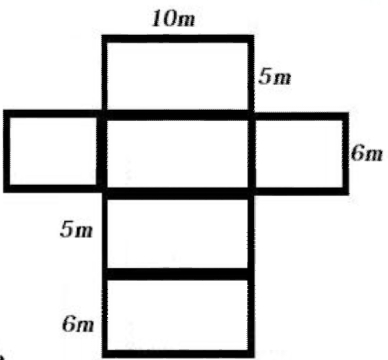 STAGE/TIMETEACHER’S ACTIVITIESLEARNER'S ACTIVITIES – MIND/HANDS ONLEARNING POINTSStep 1Introduction (5 minutes)Find the perimeter of the following rectangles whose dimensions are given below:Length 18 cm and breath 11 cm. Length 7 cm and breath 19 cm. P = 2(L + B) = 2 (18 + 11) cmP = 2(39) cmP = 2 x 29 cmP = 58 cm. P = 2(7 + 19) cm P = 2 (26) cmP = 2 x 26 cm P = 52 cmPrevious knowledge and lessonStep 2 Development (5 minutes) Groups the pupils into four groups – A, B, C, and D. Guide the pupils to choose a leader and secretary for your group.  Gives each group learning materials. Box. Belong to a group. Choose their leader and secretary. Received learning materials for their group. Pupil’s group, leader and secretary confirmed.Step 3Development (10 minutes)Guides the pupils to identify diagram on the chart and the sample of the diagram. Leads pupils to cut out the net of the box. Guides the pupils to count the faces of the net. Leads pupils to measure each line and add altogether. Box6 faces 14 lines P = (10 + 5 + 5 + 6 + 5 + 5 + 6 + 10 + 6  + 5 + 5 + 6 + 5 + 5) cm = 84 cmCompound shape Step 4Development(10 minutes)Guides the pupils to find the perimeter of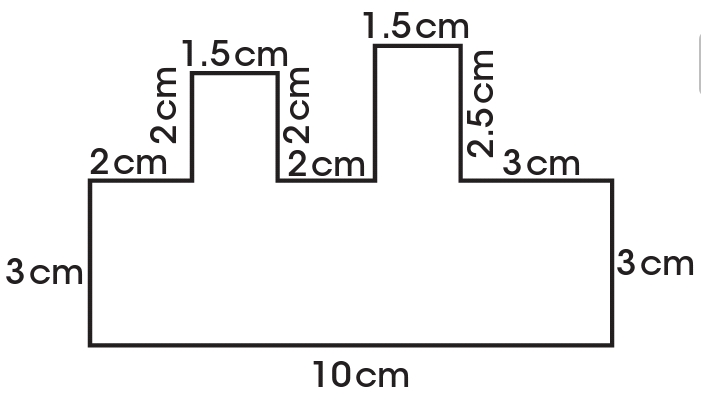 Working Perimeter =  (10 + 3 + 2 + 2 + 1.5 + 2 + 2 + 2.5 + 1.5 + 2.5 + 3 + 3) cm = 35 cm Evaluation Step 5(10 minutes) ASSIGNMENT find the perimeter of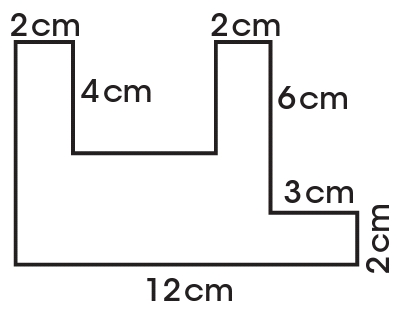 CONCLUSION To conclude the lesson for the week, the teacher revises (through questions and answers) the entire lesson and links it to the next lesson.Assignment taken. Listen, ask and answer questions.Assignment and Conclusion 